Дополнительно информируем!До 1 марта 2026 года на садовых участках, а также на землях под индивидуальное жилищное строительство и личное подсобное хозяйство (в границах населенных пунктов) допускается осуществление государственного кадастрового учета и (или) государственной регистрации прав на жилой или садовый дом на основании только технического плана и правоустанавливающего документа на земельный участок.При этом наличие уведомления о планируемом строительстве или реконструкции объекта индивидуального жилищного строительства или садового дома, уведомления об окончании строительства или реконструкции объекта индивидуального жилищного строительства или садового дома не требуется.Памятка о том, как зарегистрировать жилой дом по «Дачной амнистии», прилагается.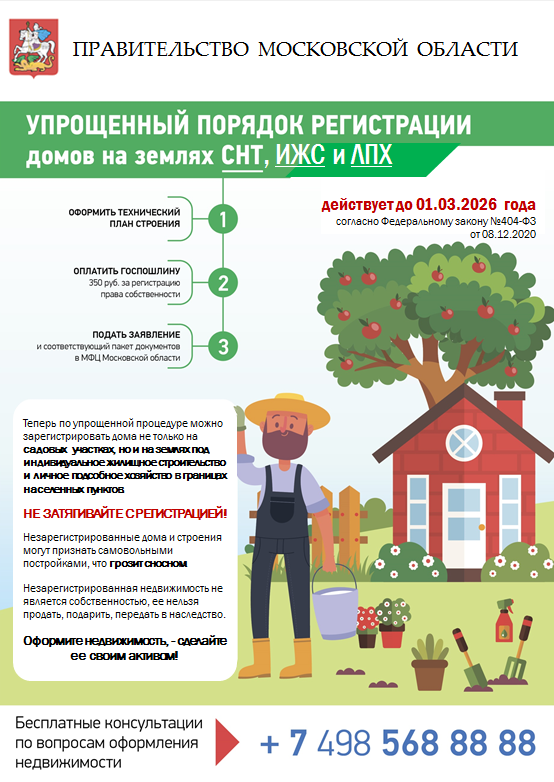 